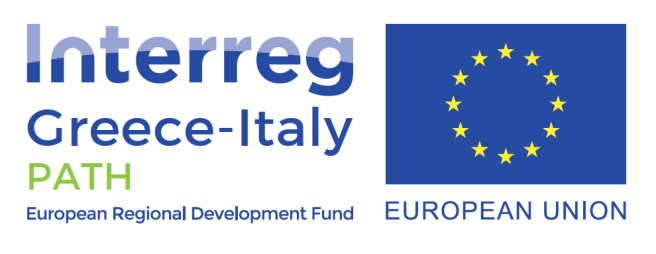 All.1 Modello 1 - Domanda di partecipazioneAll’Ente Riserve Naturali Regionali Orientate del Litorale Tarantino OrientaleVia Fra Beato N. Margarito c/o Comune di Manduria 74024 Manduria (TA)DOMANDA DI PARTECIPAZIONECONTEST “PROMOTING_MY_ AREA” per la ideazione di racconti dell’area protetta su Flora e Fauna nell’ambito del progetto P.A.T.H. “Promoting Area Attractiveness through Hiking and Introducing a Different Touristic Approach”, finanziato dal Programma Interreg V-A Grecia-Italia 2014/2020.IL SOTTOSCRITTO _____________________________________________________________ NATO A____________________________________IL ________________________________ DOCUMENTOD’IDENTITA’_______________________________________________________ RESIDENTE A _____________________________________PROV. _______________________ INDIRIZZO_____________________________________________________ CIVICO_________ CAP__________________TELEFONO_____________________CELLULARE_________________ E-MAIL________________________________________________________________________ ISTITUTO SCOLASTICO / ________________________________________________________ SEDE_________________________ In qualità di DOCENTE di__________________________________________________________  E responsabile del GRUPPO DI LAVORO della Classe_____________________________Dell’Istituto scolastico_____________________________________________________________costituito da (indicare nomi partecipanti): 1.______________________________________________________________________________ 2.______________________________________________________________________________ 3.______________________________________________________________________________4.______________________________________________________________________________5.______________________________________________________________________________6.______________________________________________________________________________(allegare l’elenco dei componenti specificando nome e cognome, data e luogo di nascita)CHIEDEdi essere ammesso a partecipare all’avviso sopra indicato alle condizioni ivi definite per la ideazione di racconti del Parco su Flora e Fauna nell’ambito del progetto P.A.T.H. “Promoting Area Attractiveness through Hiking and Introducing a Different Touristic Approach”, finanziato dal Programma Interreg V-A Grecia-Italia 2014/2020.A tal fine, consapevole delle responsabilità penali derivanti da dichiarazioni false o mendaci, ai sensi dell’art. 76 del DPR 28 Dicembre 2000, n.445, sotto la propria responsabilità,DICHIARAa) di avere preso visione e di accettare senza condizioni e integralmente il presente Avviso; b) che il racconto corrisponde alle caratteristiche dell’originalità e non é già utilizzato sul mercato; c) di rinunciare a qualsiasi diritto o sull’utilizzo del racconto nel caso in cui risultasse vincitore;e) l’accettazione di tutte le norme del presente Avviso; f) il consenso al trattamento dei dati personali ai sensi della L. 31 dicembre 1996, n. 675 e ss.mm.ii; g) autocertificazione che il racconto corrisponde alle caratteristiche dell’originalità;h) il racconto prodotto non ha già ricevuto altri premi.Data e firma_____________________________ 